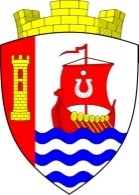 Свердловское городское поселениеВсеволожского муниципального районаЛенинградской областиАДМИНИСТРАЦИЯПОСТАНОВЛЕНИЕ«11» апреля 2024 г.                                                                                   № 299/01-03г.п. им. СвердловаВ соответствии с Федеральным законом от 25.12.2008 № 273 
«О противодействии коррупции», Федеральным законом от 17.07.2009 
№ 172-ФЗ «Об антикоррупционной экспертизе нормативных правовых актов 
и проектов нормативных правовых актов», постановлением Правительства Российской Федерации от 26.02.2010 № 96 «Об антикоррупционной экспертизе нормативных правовых актов и проектов нормативных правовых актов», 
в целях организации работы по проведению антикоррупционной экспертизы муниципальных нормативных правовых актов и проектов муниципальных нормативных правовых актов, администрация Свердловского городского поселения Всеволожского муниципального района Ленинградской области (далее – администрация) постановляет:1. Внести в постановление администрации от 29.11.2022 № 570/01-07 
«Об утверждении порядка проведения антикоррупционной экспертизы муниципальных нормативных правовых актов и проектов муниципальных нормативных правовых актов» следующие изменения: 1.1. Пункт 5.2. Приложения к постановлению администрации дополнить подпунктом 5.2.1. следующего содержания:«5.2.1. Не допускается проведение независимой антикоррупционной экспертизы нормативных правовых актов (проектов нормативных правовых актов):1) гражданами, имеющими неснятую или непогашенную судимость;2) гражданами, сведения о применении к которым взыскания в виде увольнения (освобождения от должности) в связи с утратой доверия 
за совершение коррупционного правонарушения включены в реестр лиц, уволенных в связи с утратой доверия;3) гражданами, осуществляющими деятельность в органах и организациях, указанных в пункте 3 части 1 статьи 3 Федерального закона от 17.07.2009 
№ 172-ФЗ «Об антикоррупционной экспертизе нормативных правовых актов 
и проектов нормативных правовых актов»;4) международными и иностранными организациями;5) иностранными агентами.».2. Постановление администрации от 22.03.2023 № 236/01-03 «О внесении изменений в постановление администрации муниципального образования «Свердловское городское поселение» Всеволожского муниципального района Ленинградской области от 29.11.2022 № 570/01-07» считать утратившим силу.3. Настоящее постановление подлежит официальному опубликованию 
в газете «Всеволожские вести» приложение «Невский берег» и размещению 
на официальном сайте администрации Свердловского городского поселения Всеволожского муниципального района Ленинградской области в сети «Интернет».4. Постановление вступает в силу после его официального опубликования.5. Контроль за исполнением постановления возложить на заместителя главы администрации по социальным вопросам и организационной работе 
Ю.Ф. Рейхерт.Врио главы администрации                                                                      А.А. ПлавскийО внесении изменений в постановление администрации от 29.11.2022 № 570/01-07 